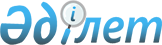 Текелі қалалық мәслихатының 2020 жылғы 9 қаңтардағы № 44-265 "Текелі қаласының ауылдық округінің 2020-2022 жылдарға арналған бюджеті туралы" шешіміне өзгерістер енгізу туралыАлматы облысы Текелі қалалық мәслихатының 2020 жылғы 20 желтоқсандағы № 55-326 шешімі. Алматы облысы Әділет департаментінде 2020 жылы 23 желтоқсанда № 5831 болып тіркелді
      2008 жылғы 4 желтоқсандағы Қазақстан Республикасының Бюджет кодексінің 106-бабының 4-тармағына, "Қазақстан Республикасындағы жергілікті мемлекеттік басқару және өзін-өзі басқару туралы" 2001 жылғы 23 қаңтардағы Қазақстан Республикасы Заңының 6-бабының 1-тармағының 1) тармақшасына сәйкес, Текелі қалалық мәслихаты ШЕШІМ ҚАБЫЛДАДЫ:
      1. Текелі қалалық мәслихатының "Текелі қаласының ауылдық округінің 2020-2022 жылдарға арналған бюджеті туралы" 2020 жылғы 9 қаңтардағы № 44-265 (Нормативтік құқықтық актілерді мемлекеттік тіркеу тізілімінде № 5400 тіркелген, 2020 жылдың 17 қаңтарында Қазақстан Республикасы нормативтік құқықтық актілерінің эталондық бақылау банкінде жарияланған) шешіміне келесі өзгерістер енгізілсін:
      көрсетілген шешімнің 1-тармағы жаңа редакцияда баяндалсын:
      "1. 2020-2022 жылдарға арналған Рудничный ауылдық округінің бюджеті тиісінше осы шешімнің 1, 2 және 3-қосымшаларына сәйкес, оның ішінде 2020 жылға келесі көлемдерде бекітілсін:
      1) кірістер 24 168 мың теңге, оның ішінде:
      салықтық түсімдер 1 592 мың теңге;
      трансферттер түсімі 22 576 мың теңге, оның ішінде:
      ағымдағы нысаналы трансферттер 5 835 мың теңге;
      субвенциялар 16 741 мың теңге; 
      2) шығындар 24 168 мың теңге;
      3) таза бюджеттік кредиттеу 0 теңге, оның ішінде:
      бюджеттік кредиттер 0 теңге;
      бюджеттік кредиттерді өтеу 0 теңге;
      4) қаржы активтерімен операциялар бойынша сальдо 0 теңге;
      5) бюджет тапшылығы (профициті) (-) 0 теңге;
      6) бюджет тапшылығын қаржыландыру (профицитін пайдалану) 0 теңге.".
      2. Көрсетілген шешімнің 1-қосымшасы осы шешімнің қосымшасына сәйкес жаңа редакцияда баяндалсын.
      3. Осы шешімнің орындалуын бақылау Текелі қалалық мәслихатының "Бюджет және экономика мәселесі бойынша" тұрақты комиссиясына жүктелсін.
      4. Осы шешім 2020 жылдың 1 қаңтарынан бастап қолданысқа енгізіледі. 2020 жылға арналған Рудничный ауылдық округінің бюджеті
					© 2012. Қазақстан Республикасы Әділет министрлігінің «Қазақстан Республикасының Заңнама және құқықтық ақпарат институты» ШЖҚ РМК
				
      Текелі қалалық мәслихаты

      сессиясының төрағасы

Д. Нусупов

      Текелі қалалық мәслихат хатшысының

      міндетін атқарушы

В. Кубрак
Текелі қалалық мәслихатының 2020 жылғы 20 желтоқсандағы № 55-326 шешіміне қосымшаТекелі қалалық мәслихатының 2020 жылғы 9 қаңтардағы № 44-265 шешіміне 1-қосымша
Санаты 
Санаты 
Санаты 
Санаты 
Сомасы 

(мың

теңге)
Сыныбы
Сыныбы
Сыныбы
Сыныбы
Сомасы 

(мың

теңге)
Ішкі сыныбы
Ішкі сыныбы
Ішкі сыныбы
Ішкі сыныбы
Сомасы 

(мың

теңге)
Атауы
Атауы
Атауы
Атауы
Сомасы 

(мың

теңге)
1. Кірістер
24 168
1
Салықтық түсімдер
1 592
01
Табыс салығы
162
2
Жеке табыс салығы
162
04
Меншікке салынатын салықтар
1 430
1
Мүлікке салынатын салықтар
30
3
Жер салығы 
32
4
Көлік құралдарына салынатын салық
1 368
4
Трансферттердің түсімдері
22 576
02
Мемлекеттiк басқарудың жоғары тұрған органдарынан түсетiн трансферттер
22 576
3
Аудандардың (облыстық маңызы бар қаланың) бюджетінен трансферттер
22 576
Функционалдық топ
Функционалдық топ
Функционалдық топ
Функционалдық топ
Функционалдық топ
Сомасы

(мың теңге)
Кіші функция
Кіші функция
Кіші функция
Сомасы

(мың теңге)
Бюджеттік бағдарламалардың әкімшісі
Бюджеттік бағдарламалардың әкімшісі
Бюджеттік бағдарламалардың әкімшісі
Сомасы

(мың теңге)
Бағдарлама
Бағдарлама
Сомасы

(мың теңге)
Атауы
Сомасы

(мың теңге)
2. Шығындар
24 168
01
Жалпы сипаттағы мемлекеттiк қызметтер
17 676
1
Мемлекеттiк басқарудың жалпы функцияларын орындайтын өкiлдi, атқарушы және басқа органдар
17 676
124
Аудандық маңызы бар қала, ауыл, кент, ауылдық округ әкімінің аппараты
17 676
001
Аудандық маңызы бар қала, ауыл, кент, ауылдық округ әкімінің қызметін қамтамасыз ету жөніндегі қызметтер
17 188
022
Мемлекеттік органның күрделі шығыстары
488
07
Тұрғын үй-коммуналдық шаруашылық
4 214
3
Елді-мекендерді көркейту
4 214
124
Аудандық маңызы бар қала, ауыл, кент, ауылдық округ әкімінің аппараты
4 214
008
Елді мекендердегі көшелерді жарықтандыру
2 516
009
Елді мекендердің санитариясын қамтамасыз ету
259
011
Елді мекендерді абаттандыру мен көгалдандыру
1 439
12
Көлiк және коммуникация
1 450
1
Автомобиль көлігі
1 450
124
Аудандық маңызы бар қала, ауыл, кент, ауылдық округ әкімінің аппараты
1 450
013
Аудандық маңызы бар қалаларда, ауылдарда, кенттерде, ауылдық округтерде автомобиль жолдарының жұмыс істеуін қамтамасыз ету
1 450
13
Басқалар
828
9
Басқалар
828
124
Аудандық маңызы бар қала, ауыл, кент, ауылдық округ әкімінің аппараты
828
040
Өңірлерді дамытудың 2020 жылға дейінгі бағдарламасы шеңберінде өңірлерді экономикалық дамытуға жәрдемдесу бойынша шараларды іске асыруға ауылдық елді мекендерді жайластыруды шешуге арналған іс-шараларды іске асыру
828
Функционалдық топ
Функционалдық топ
Функционалдық топ
Функционалдық топ
Функционалдық топ
Сомасы (мың теңге)
Кіші функция 
Кіші функция 
Кіші функция 
Кіші функция 
Сомасы (мың теңге)
Бюджеттік бағдарламалардың әкімшісі
Бюджеттік бағдарламалардың әкімшісі
Бюджеттік бағдарламалардың әкімшісі
Сомасы (мың теңге)
Бағдарлама
Бағдарлама
Сомасы (мың теңге)
Атауы
Сомасы (мың теңге)
3. Таза бюджеттік кредиттеу
0
Бюджеттік кредиттер
0
Санаты 
Санаты 
Санаты 
Санаты 
Сомасы (мың теңге)
Сыныбы
Сыныбы
Сыныбы
Сомасы (мың теңге)
Ішкі сыныбы 
Ішкі сыныбы 
Сомасы (мың теңге)
 Атауы
Сомасы (мың теңге)
Бюджеттік кредиттерді өтеу 
0
Функционалдық топ 
Функционалдық топ 
Функционалдық топ 
Функционалдық топ 
Функционалдық топ 
Сомасы (мың теңге)
Кіші функция 
Кіші функция 
Кіші функция 
Кіші функция 
Сомасы (мың теңге)
Бюджеттік бағдарламалардың әкімшісі
Бюджеттік бағдарламалардың әкімшісі
Бюджеттік бағдарламалардың әкімшісі
Сомасы (мың теңге)
Бағдарлама
Бағдарлама
Сомасы (мың теңге)
 Атауы
Сомасы (мың теңге)
4. Қаржы активтерімен операциялар бойынша сальдо
0
Қаржы активтерін сатып алу
0
Санаты
Санаты
Санаты
Санаты
Сомасы (мың теңге)
Сыныбы
Сыныбы
Сыныбы
Сыныбы
Сомасы (мың теңге)
Ішкі сыныбы
Ішкі сыныбы
Ішкі сыныбы
Ішкі сыныбы
Сомасы (мың теңге)
Атауы
Атауы
Атауы
Атауы
Сомасы (мың теңге)
5. Бюджет тапшылығы (профициті)
0
6. Бюджет тапшылығын қаржыландыру (профицитін пайдалану)
0
Функционалдық топ
Функционалдық топ
Функционалдық топ
Функционалдық топ
Функционалдық топ
Сомасы (мың теңге)
Кіші функция 
Кіші функция 
Кіші функция 
Кіші функция 
Сомасы (мың теңге)
Бюджеттік бағдарламалардың әкімшісі
Бюджеттік бағдарламалардың әкімшісі
Бюджеттік бағдарламалардың әкімшісі
Сомасы (мың теңге)
Бағдарлама
Бағдарлама
Сомасы (мың теңге)
Атауы
Сомасы (мың теңге)
Қарыздарды өтеу
0